Girlguiding Leicestershire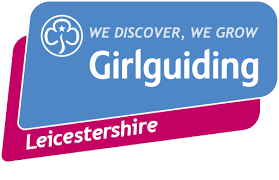 Building Risk Assessment – Covid 19Property Information Name & Address of Property	Girlguiding Leicestershire			Date of risk assessment	1st September 2021						97 Princess Road East						Leicester						LE1 7DWThis risk assessment relates solely to trainings carried out at the named property.  Risk Assessments for any other venues must be carried out by the Lead Trainer and at the very least a Covid Risk Assessment written by the building owners must be obtained prior to the sessions taking place in order for trainers to fully understand what is required of them whilst on those premises.Maximum capacities for each room/area are as follows:		Kitchen Areas			1 personWillow (ground floor)		14 personsAlder (1st floor)		8 personsSycamore (2nd floor)		28 personsLong-term closure of the building means that some systems may not have been working for an extended period resulting in statutory compliance not being maintained.  The pre-opening checklist on page 2 of this document has been completed by the building manager to assure all building users that heating, water and emergency systems have been checked prior to allowing the building to be used for trainings by the County Training Team.Risk Assessment Completed By:			L Mynott							Date:		1st September 2021Louise Mynott, Office ManagerRisk Assessment Review Date:	1st September 2022 or following any significant change to the property, trainers, local or national advice and guidance in relation to Health & Safety Legislation or Covid-19 advice and guidancePre-opening ChecklistOnce all the actions listed are carried out, can you eliminate or safely manage the risk of harm to ensure you can safely go ahead with re-opening the property and allowing face-to-face meetings both indoors and out ?YesNoOnce all the actions listed are carried out, can you eliminate or safely manage the risk of harm to ensure you can safely go ahead with re-opening the property and allowing face-to-face meetings both indoors and out ?üHas the risk assessment been shared with all relevant committee members, leaders, volunteers, and hirers who will be responsible for ensuring safe practice during section meetings and building use ?YesNoHas the risk assessment been shared with all relevant committee members, leaders, volunteers, and hirers who will be responsible for ensuring safe practice during section meetings and building use ?üGeneral ChecksYesNoPremises & EquipmentYesNoHas Girlguiding UK said that face to face training can resume in your area ?üAre fixed electrical inspection certificates in date ?üHave you checked how many people can meet, in line with Government Covid-19 guidelines ?üAre PAT records up to date ?üHave activities been planned to meet these guidelines ?üAre gas appliances tested and any certificates in date ?üWill first aid equipment be provided if needed ?üAre heating and hot water systems at the correct temperature ?üIs there access to an emergency telephone ?üAre any fridges/freezers working and at the correct temperature ?üHas consideration been given to Covid-19 related risks in the building risk assessment ?üHave water systems been flushed through to remove the risk of legionella and other bacterial build up ?üAre the building insurers aware that the building is re-opening ?üAre there any areas/rooms/equipment that MUST NOT be used at the present time ?üHas the building been deep cleaned prior to re-opening ?üAreas/rooms/equipment that must not be usedAreas/rooms/equipment that must not be usedAreas/rooms/equipment that must not be usedHave all building users been provided with information relating to expectations in terms of cleaning procedures post training ?üAreas/rooms/equipment that must not be usedAreas/rooms/equipment that must not be usedAreas/rooms/equipment that must not be usedEmergency Procedures and EquipmentEmergency Procedures and EquipmentEmergency Procedures and EquipmentYesYesNoCovid-19 ConsiderationsCovid-19 ConsiderationsCovid-19 ConsiderationsCovid-19 ConsiderationsYesNoDoes first aid equipment comply with current regulations and is it in date ?Does first aid equipment comply with current regulations and is it in date ?Does first aid equipment comply with current regulations and is it in date ?üüIs there appropriate signage displayed at the building entrance showing compliance with Covid-19 secure guidelines ?Is there appropriate signage displayed at the building entrance showing compliance with Covid-19 secure guidelines ?Is there appropriate signage displayed at the building entrance showing compliance with Covid-19 secure guidelines ?Is there appropriate signage displayed at the building entrance showing compliance with Covid-19 secure guidelines ?üAre emergency evacuation plans in place, up-to-date and shared with all building users ?Are emergency evacuation plans in place, up-to-date and shared with all building users ?Are emergency evacuation plans in place, up-to-date and shared with all building users ?üüIs there appropriate signage indicating the requirements for social distancing ?Is there appropriate signage indicating the requirements for social distancing ?Is there appropriate signage indicating the requirements for social distancing ?Is there appropriate signage indicating the requirements for social distancing ?üAre ALL fire exit routes clearly and correctly signed ?Are ALL fire exit routes clearly and correctly signed ?Are ALL fire exit routes clearly and correctly signed ?üüIs there appropriate signage to encourage hand washing/sanitising ?Is there appropriate signage to encourage hand washing/sanitising ?Is there appropriate signage to encourage hand washing/sanitising ?Is there appropriate signage to encourage hand washing/sanitising ?üAre fire doors working correctly ?Are fire doors working correctly ?Are fire doors working correctly ?üüCovid-19 Cleaning RequirementsFollowing each meeting, the Leader in charge MUST ensure that:All equipment is cleaned, using the solution/wipes provided, and put away correctlyAll touchpoints, including bannisters, are cleaned using the solution/wipes providedCovid-19 Cleaning RequirementsFollowing each meeting, the Leader in charge MUST ensure that:All equipment is cleaned, using the solution/wipes provided, and put away correctlyAll touchpoints, including bannisters, are cleaned using the solution/wipes providedCovid-19 Cleaning RequirementsFollowing each meeting, the Leader in charge MUST ensure that:All equipment is cleaned, using the solution/wipes provided, and put away correctlyAll touchpoints, including bannisters, are cleaned using the solution/wipes providedCovid-19 Cleaning RequirementsFollowing each meeting, the Leader in charge MUST ensure that:All equipment is cleaned, using the solution/wipes provided, and put away correctlyAll touchpoints, including bannisters, are cleaned using the solution/wipes providedCovid-19 Cleaning RequirementsFollowing each meeting, the Leader in charge MUST ensure that:All equipment is cleaned, using the solution/wipes provided, and put away correctlyAll touchpoints, including bannisters, are cleaned using the solution/wipes providedCovid-19 Cleaning RequirementsFollowing each meeting, the Leader in charge MUST ensure that:All equipment is cleaned, using the solution/wipes provided, and put away correctlyAll touchpoints, including bannisters, are cleaned using the solution/wipes providedAre ALL fire exit routes clear and free from obstructions ?Are ALL fire exit routes clear and free from obstructions ?Are ALL fire exit routes clear and free from obstructions ?üüCovid-19 Cleaning RequirementsFollowing each meeting, the Leader in charge MUST ensure that:All equipment is cleaned, using the solution/wipes provided, and put away correctlyAll touchpoints, including bannisters, are cleaned using the solution/wipes providedCovid-19 Cleaning RequirementsFollowing each meeting, the Leader in charge MUST ensure that:All equipment is cleaned, using the solution/wipes provided, and put away correctlyAll touchpoints, including bannisters, are cleaned using the solution/wipes providedCovid-19 Cleaning RequirementsFollowing each meeting, the Leader in charge MUST ensure that:All equipment is cleaned, using the solution/wipes provided, and put away correctlyAll touchpoints, including bannisters, are cleaned using the solution/wipes providedCovid-19 Cleaning RequirementsFollowing each meeting, the Leader in charge MUST ensure that:All equipment is cleaned, using the solution/wipes provided, and put away correctlyAll touchpoints, including bannisters, are cleaned using the solution/wipes providedCovid-19 Cleaning RequirementsFollowing each meeting, the Leader in charge MUST ensure that:All equipment is cleaned, using the solution/wipes provided, and put away correctlyAll touchpoints, including bannisters, are cleaned using the solution/wipes providedCovid-19 Cleaning RequirementsFollowing each meeting, the Leader in charge MUST ensure that:All equipment is cleaned, using the solution/wipes provided, and put away correctlyAll touchpoints, including bannisters, are cleaned using the solution/wipes providedHas fire fighting equipment been serviced and is it clearly identified, appropriately signed and easily accessible if needed ?Has fire fighting equipment been serviced and is it clearly identified, appropriately signed and easily accessible if needed ?Has fire fighting equipment been serviced and is it clearly identified, appropriately signed and easily accessible if needed ?üüCovid-19 Cleaning RequirementsFollowing each meeting, the Leader in charge MUST ensure that:All equipment is cleaned, using the solution/wipes provided, and put away correctlyAll touchpoints, including bannisters, are cleaned using the solution/wipes providedCovid-19 Cleaning RequirementsFollowing each meeting, the Leader in charge MUST ensure that:All equipment is cleaned, using the solution/wipes provided, and put away correctlyAll touchpoints, including bannisters, are cleaned using the solution/wipes providedCovid-19 Cleaning RequirementsFollowing each meeting, the Leader in charge MUST ensure that:All equipment is cleaned, using the solution/wipes provided, and put away correctlyAll touchpoints, including bannisters, are cleaned using the solution/wipes providedCovid-19 Cleaning RequirementsFollowing each meeting, the Leader in charge MUST ensure that:All equipment is cleaned, using the solution/wipes provided, and put away correctlyAll touchpoints, including bannisters, are cleaned using the solution/wipes providedCovid-19 Cleaning RequirementsFollowing each meeting, the Leader in charge MUST ensure that:All equipment is cleaned, using the solution/wipes provided, and put away correctlyAll touchpoints, including bannisters, are cleaned using the solution/wipes providedCovid-19 Cleaning RequirementsFollowing each meeting, the Leader in charge MUST ensure that:All equipment is cleaned, using the solution/wipes provided, and put away correctlyAll touchpoints, including bannisters, are cleaned using the solution/wipes providedHave fire alarm systems been serviced and maintained ?Have fire alarm systems been serviced and maintained ?Have fire alarm systems been serviced and maintained ?üüCovid-19 Cleaning RequirementsFollowing each meeting, the Leader in charge MUST ensure that:All equipment is cleaned, using the solution/wipes provided, and put away correctlyAll touchpoints, including bannisters, are cleaned using the solution/wipes providedCovid-19 Cleaning RequirementsFollowing each meeting, the Leader in charge MUST ensure that:All equipment is cleaned, using the solution/wipes provided, and put away correctlyAll touchpoints, including bannisters, are cleaned using the solution/wipes providedCovid-19 Cleaning RequirementsFollowing each meeting, the Leader in charge MUST ensure that:All equipment is cleaned, using the solution/wipes provided, and put away correctlyAll touchpoints, including bannisters, are cleaned using the solution/wipes providedCovid-19 Cleaning RequirementsFollowing each meeting, the Leader in charge MUST ensure that:All equipment is cleaned, using the solution/wipes provided, and put away correctlyAll touchpoints, including bannisters, are cleaned using the solution/wipes providedCovid-19 Cleaning RequirementsFollowing each meeting, the Leader in charge MUST ensure that:All equipment is cleaned, using the solution/wipes provided, and put away correctlyAll touchpoints, including bannisters, are cleaned using the solution/wipes providedCovid-19 Cleaning RequirementsFollowing each meeting, the Leader in charge MUST ensure that:All equipment is cleaned, using the solution/wipes provided, and put away correctlyAll touchpoints, including bannisters, are cleaned using the solution/wipes providedHave emergency lighting systems been serviced and maintained ?Have emergency lighting systems been serviced and maintained ?Have emergency lighting systems been serviced and maintained ?üüCovid-19 Cleaning RequirementsFollowing each meeting, the Leader in charge MUST ensure that:All equipment is cleaned, using the solution/wipes provided, and put away correctlyAll touchpoints, including bannisters, are cleaned using the solution/wipes providedCovid-19 Cleaning RequirementsFollowing each meeting, the Leader in charge MUST ensure that:All equipment is cleaned, using the solution/wipes provided, and put away correctlyAll touchpoints, including bannisters, are cleaned using the solution/wipes providedCovid-19 Cleaning RequirementsFollowing each meeting, the Leader in charge MUST ensure that:All equipment is cleaned, using the solution/wipes provided, and put away correctlyAll touchpoints, including bannisters, are cleaned using the solution/wipes providedCovid-19 Cleaning RequirementsFollowing each meeting, the Leader in charge MUST ensure that:All equipment is cleaned, using the solution/wipes provided, and put away correctlyAll touchpoints, including bannisters, are cleaned using the solution/wipes providedCovid-19 Cleaning RequirementsFollowing each meeting, the Leader in charge MUST ensure that:All equipment is cleaned, using the solution/wipes provided, and put away correctlyAll touchpoints, including bannisters, are cleaned using the solution/wipes providedCovid-19 Cleaning RequirementsFollowing each meeting, the Leader in charge MUST ensure that:All equipment is cleaned, using the solution/wipes provided, and put away correctlyAll touchpoints, including bannisters, are cleaned using the solution/wipes providedHazardsWho or what is at risk of being affected and how ?What are you doing already ?What are you doing already ?Likelihood of risk occurring ?Likelihood of risk occurring ?Likelihood of risk occurring ?Severity of Risk ?Are any further controls needed ?Action ByAction ByAction ByAction ByWhat could cause harm or damageWho or what is at risk of being affected and how ?How have you already reduced the risks ?How have you already reduced the risks ?LOW/MEDIUM/HIGHLOW/MEDIUM/HIGHLOW/MEDIUM/HIGHLOW/MEDIUM/HIGHWhat else needs to happen to reduce the risks to an acceptable level ?Name/DateName/DateName/DateName/DateSpread of Coronavirus infection through close contactAll building usersAll participants to be reminded that they MUST not attend meetings/sleepovers if there are displaying the signs and symptoms of Covid-19Maximum capacities for rooms as detailed on page 1 of this risk assessmentAll building users to be reminded of the need for maintaining social distancingDoors and windows to be left open during sessions to allow for suitable ventilationAll participants to be reminded that they MUST not attend meetings/sleepovers if there are displaying the signs and symptoms of Covid-19Maximum capacities for rooms as detailed on page 1 of this risk assessmentAll building users to be reminded of the need for maintaining social distancingDoors and windows to be left open during sessions to allow for suitable ventilationLowLowLowMediumAll participants allowed to wear face coverings if they wish to do soOffice staff and Leaders in chargeOngoingOffice staff and Leaders in chargeOngoingOffice staff and Leaders in chargeOngoingOffice staff and Leaders in chargeOngoingHazardsWho or what is at risk of being affected and how ?What are you doing already ?What are you doing already ?Likelihood of risk occurring ?Likelihood of risk occurring ?Likelihood of risk occurring ?Severity of Risk ?Are any further controls needed ?Action ByAction ByAction ByAction ByWhat could cause harm or damageWho or what is at risk of being affected and how ?How have you already reduced the risks ?How have you already reduced the risks ?LOW/MEDIUM/HIGHLOW/MEDIUM/HIGHLOW/MEDIUM/HIGHLOW/MEDIUM/HIGHWhat else needs to happen to reduce the risks to an acceptable level ?Name/DateName/DateName/DateName/DateSpread of Coronavirus infection through use of shared equipment and touch points i.e. stair bannisters, equipment, light switches etcAll building usersCleaning procedures to be followed prior to any activities taking place i.e. touch points wiped with anti-bacterial wipes/spray, doors and windows opened in advance to allow flow of fresh air prior to participants arrivingCleaning procedures to be followed prior to any activities taking place i.e. touch points wiped with anti-bacterial wipes/spray, doors and windows opened in advance to allow flow of fresh air prior to participants arrivingLowLowLowLowLeaders in charge to be provided with appropriate cleaning equipment and advised of the need to ensure that all areas and equipment they have used are cleaned following their training sessionOffice Staff and Leaders in chargeOngoingOffice Staff and Leaders in chargeOngoingOffice Staff and Leaders in chargeOngoingOffice Staff and Leaders in chargeOngoingSpread of coronavirus infection through poor handwashing hygiene All building usersAll building users to be advised of the need to regularly wash or sanitise handsAll building users to be advised of the need to regularly wash or sanitise handsLowLowLowLowEnsure a regular supply of hand wash, sanitisers and paper towels is available or accessible at all timesOffice StaffOngoingOffice StaffOngoingOffice StaffOngoingOffice StaffOngoingSomeone becomes ill during a training sessionAll building usersHave a designated area that should be used if someone becomes illHave clear guidance on reporting & cleaning procedures to be followed in this situationHave a designated area that should be used if someone becomes illHave clear guidance on reporting & cleaning procedures to be followed in this situationLowLowLowLowGuidelines and procedures to be shared with all participantsOffice Staff and Leaders In Training OngoingOffice Staff and Leaders In Training OngoingOffice Staff and Leaders In Training OngoingOffice Staff and Leaders In Training Ongoing